МУ «ОДО Ачхой-Мартановского муниципального района»Муниципальное бюджетное дошкольное образовательное учреждение «ДЕТСКИЙ САД № 1 «СКАЗКА» С. АЧХОЙ-МАРТАН» АЧХОЙ-МАРТАНОВСКОГО МУНИЦИПАЛЬНОГО РАЙОНА(МБДОУ «Детский сад № 1 «Сказка» с. Ачхой-Мартан» Ачхой-Мартановского муниципального района)МУ «ТIехьа-Мартананмуниципальни кIоштан ШДО»ТIЕХЬА-МАРТАНАН МУНИЦИПАЛЬНИ КIОШТАН муниципальнибюджетнишколазхойнучреждени«ТIЕХЬА-МАРТАНАН ЮЬРТАН № 1 ЙОЛУ БЕРИЙН БЕШ «СКАЗКА»(ТIехьа-Мартананмуниципальни кIоштан МБШДУ «ТIехьа-Мартананюьртан № 1 йолуберийнбеш «Сказка»)Исх.3от   30. 08. 2019г.ОТЧЁТо реализации Единой Концепциидуховно-нравственного воспитания и развития подрастающего поколения Чеченской Республикиза III квартал  2019г.Отчёт подготовила старший воспитатель                                                             МБДОУ «Детский сад № 1 «Сказка» с. Ачхой-Мартан» Дубаева А.И.2019г.2 августа в ДОУ, в рамках реализации ЕК по духовно - нравственному воспитанию и развитию подрастающего поколения и по плану воспитательно-образовательной работы, в рамках акции «Соблюдаем правила дорожного движения», в старших группах были проведены тематические беседы о соблюдения правил дорожного движения. Воспитатели провели с детьми игру «Красный, жёлтый, зеленый», где дети обучались правилам пешехода и водителей.       В каждой возрастной группе детского сада воспитателями были изготовлены макеты для обучения детей правилам дорожного движения.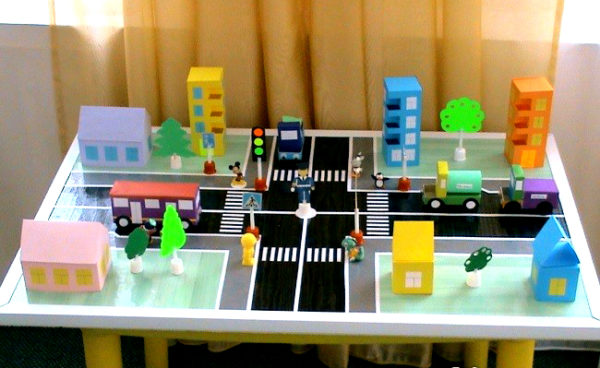          22 августа в ДОУ, в рамках реализации ЕК по духовно - нравственному воспитанию и развитию подрастающего поколения и по плану воспитательно-образовательной работы, воспитатели в группах провели тематические беседы государственного праздника – Дня российского флага в ДОУ в целях воспитания гражданского самосознания, активной жизненной позиции с юных лет прошло мероприятие «День рождения Российского флага». Воспитанники узнали об истории Государственного флага РФ, правилах его использования, познакомились с государственной символикой. В ходе праздника прозвучал Государственный гимн Российской Федерации, дошкольники исполнили песни о родине и флаге России. На мероприятии активное участие принимали родители.       Дети старшей группы, воспитатель П.Т.Исмаилова. провела познавательную игру на тему: «Собери флаг России»: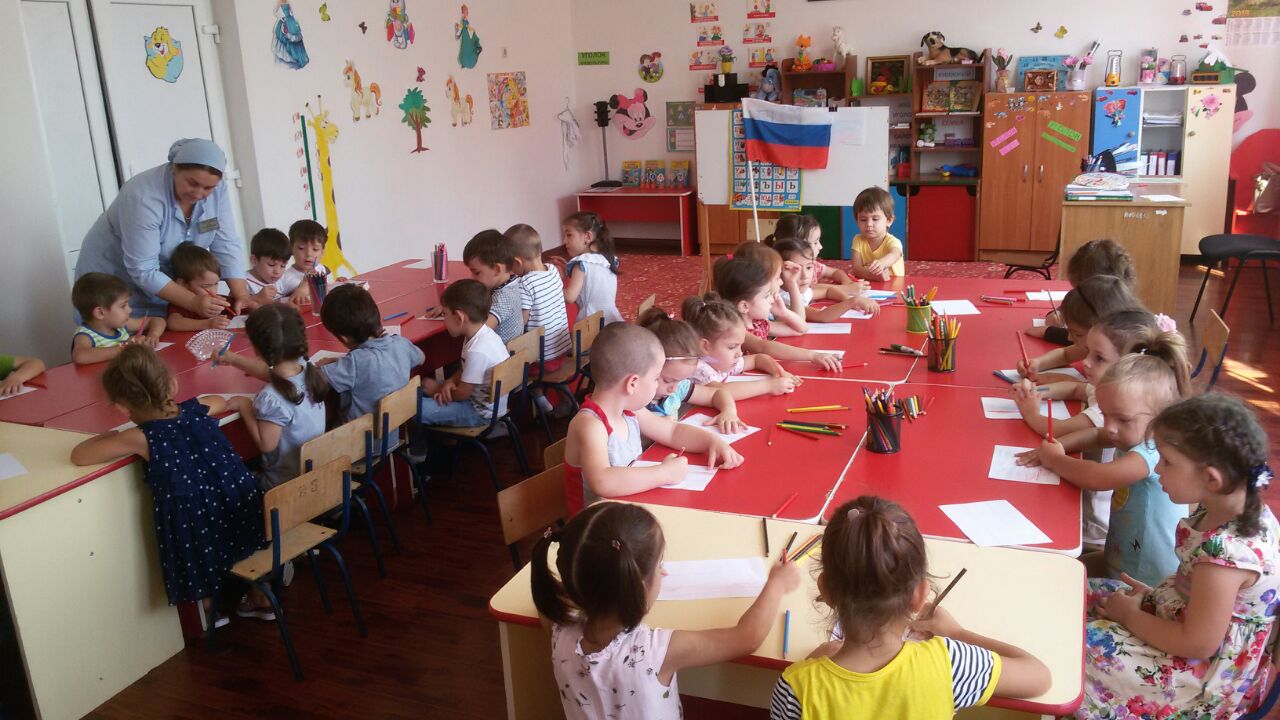         23.08.2019г. в ДОУ, в рамках реализации ЕК по духовно - нравственному воспитанию и развитию подрастающего поколения и по плану воспитательно-образовательной работы, было проведено мероприятие, посвященное Дню рождения Первого Президента ЧР А.А-Х.А.Кадырова-«АХМАТ-ХАДЖИ ОСТАЛСЯ  НАВЕКИ В НАШИХ СЕРДЦАХ!».Детьми были рассказаны  стихи, исполнены песни, посвященные Дню рождения первого Президента Ахмат – Хаджи Кадырова.  Также, во всех группах были проведены тематические беседы.23.08.2019г. в ДОУ, в рамках реализации ЕК по духовно - нравственному воспитанию и развитию подрастающего поколения и по плану воспитательно-образовательной работы,  воспитатели старших групп вместе с детьми посетили Мечеть в с.Ачхой-Мартаним.Б-Х.Белхороева. Дети вместе с взрослыми сделали дуа прося  мир во всём мире для всех живущих на земле.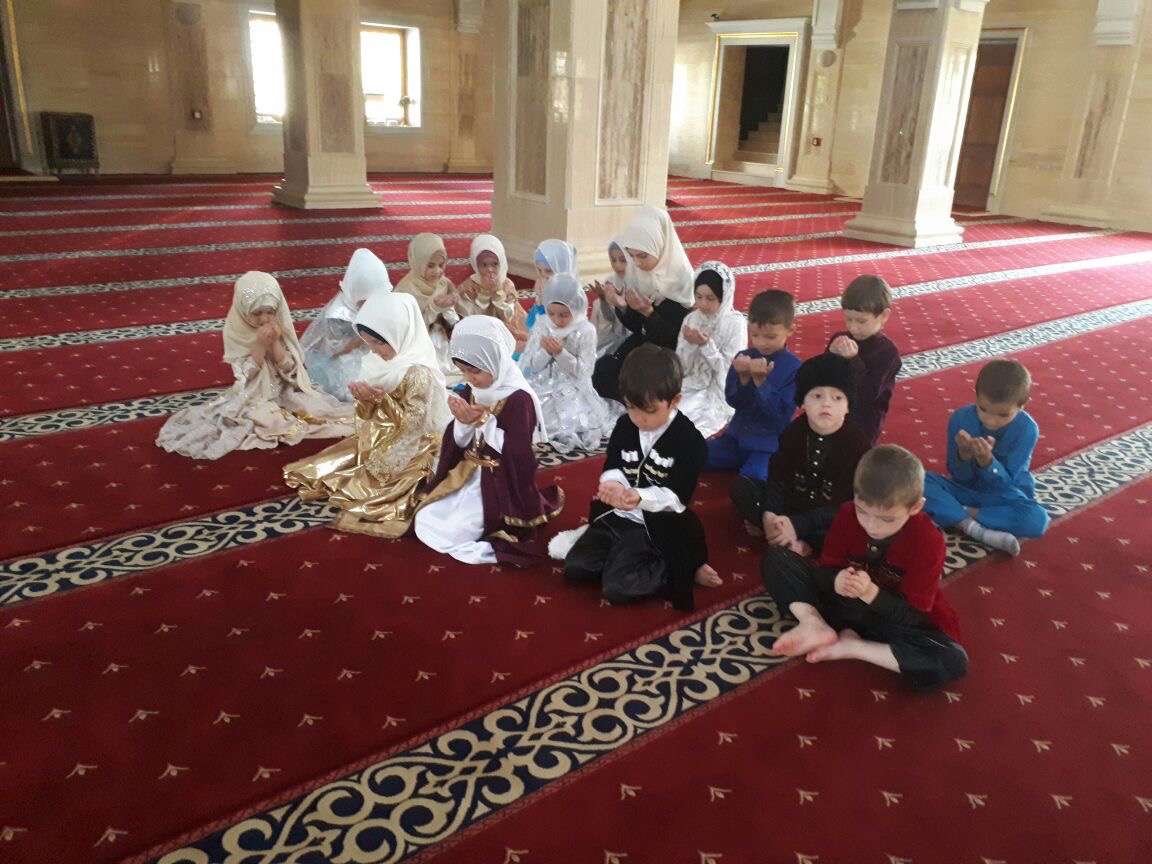 23.08.2019г. в ДОУ, в рамках реализации ЕК по духовно - нравственному воспитанию и развитию подрастающего поколения и по плану воспитательно-образовательной работы, коллектив МБДОУ участвовал на мероприятии в центре с.Ачхой-Мартан, посвященный 68-летию со дня рождения первого Президента Чеченской Республики, Героя России А-Х.А.Кадырова.	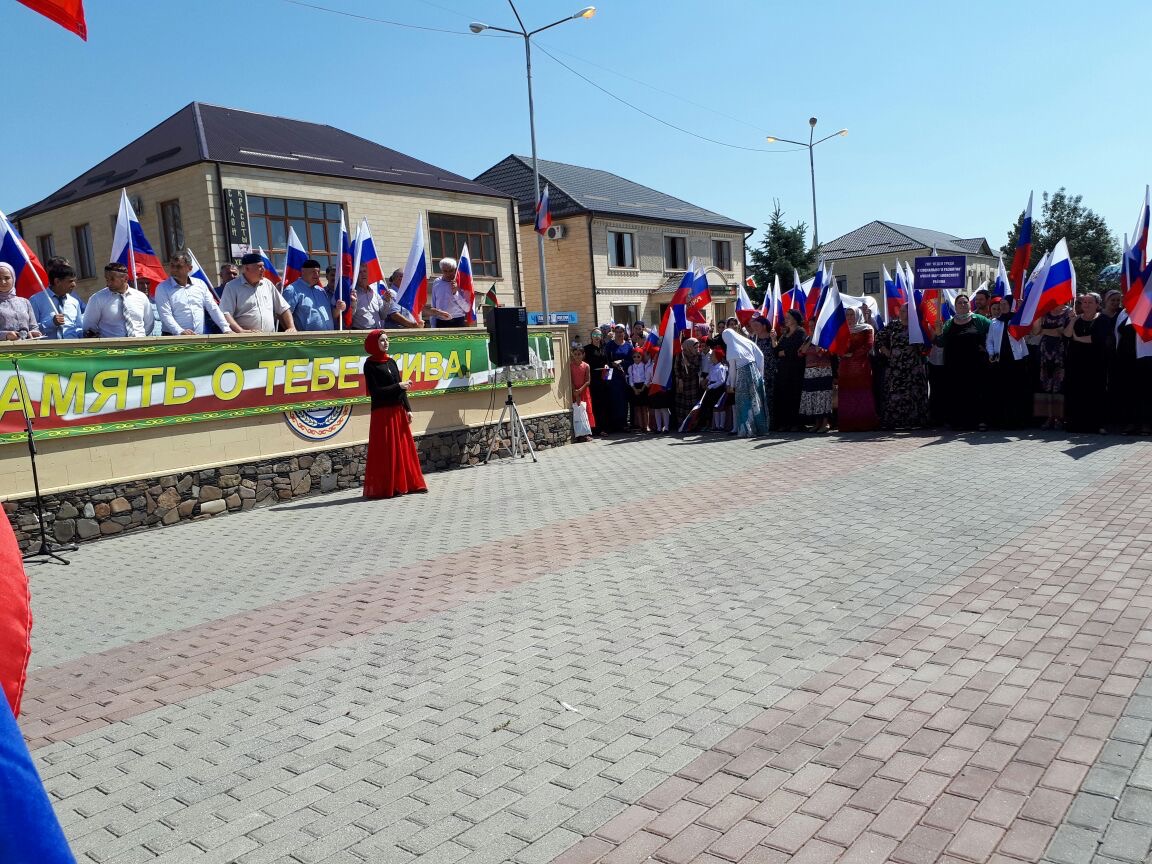 23.08.2019г. в ДОУ, в рамках реализации ЕК по духовно - нравственному воспитанию и развитию подрастающего поколения и по плану воспитательно-образовательной работы, провели Мовлид, с участием религиозных деятелей, посвящённый 68-ой годовщине со дня рождения первого Президента Чеченской Республики, Героя России А-Х.А.Кадырова.	29.08.2019г. в ДОУ, в рамках реализации ЕК по духовно - нравственному воспитанию и развитию подрастающего поколения и по плану воспитательно-образовательной работы, был проведён установочный педагогический совет.На педсовете были зачитаны и утверждены  планы педагогов на 2019-2020 уч.г. Заведующий ДОУ Э.С. Арсамекова поздравила всех участников педагогического совета с началом учебного года и пожелала дальнейших успехов в работе.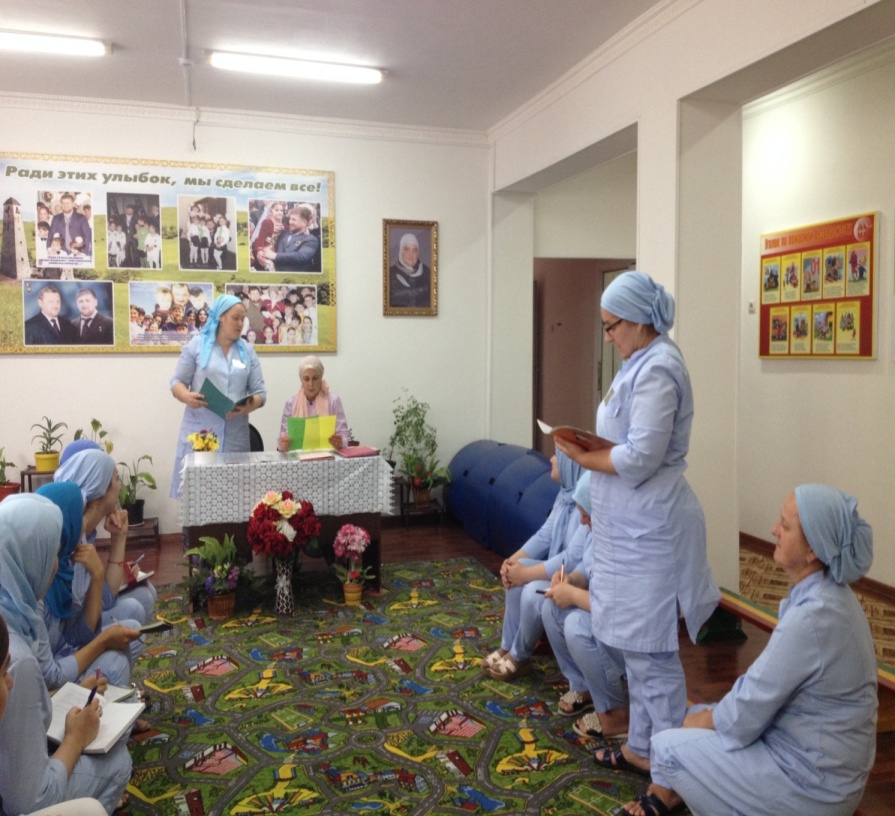 30.08.2019г.  в ДОУ, в рамках реализации ЕК по духовно - нравственному воспитанию и развитию подрастающего поколения и по плану воспитательно-образовательной работы, были проведены мероприятия, посвящённые Дню солидарности в борьбе с терроризмом  (03 сентября)Во всех группах были выпущены стенгазеты, посвящённые Дню солидарности в борьбе с терроризмом. Воспитателями проведены беседы в группах «Терроризму-нет, нет, нет!»         Дети вместе с родителями и воспитателями отразили в своих работах негативное отношение к войне и насилию, также изобразили то, что олицетворяет мир на земле! Подобные мероприятия развивают в детях такие качества, как доброта, любовь, понимание и уважение.Воспитатели старших и средних групп организовали выставку детских  рисунков: «Дети Чеченской Республики против террора»: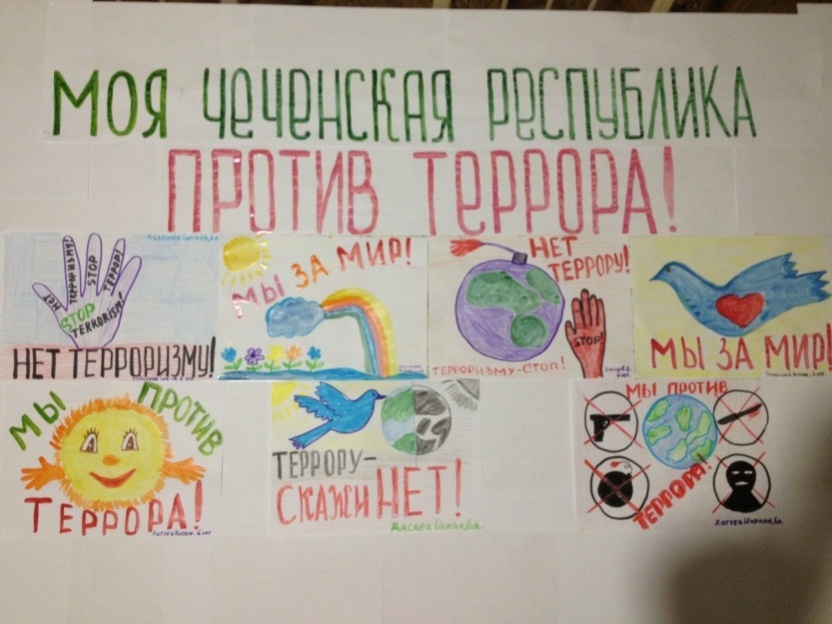 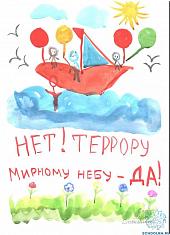 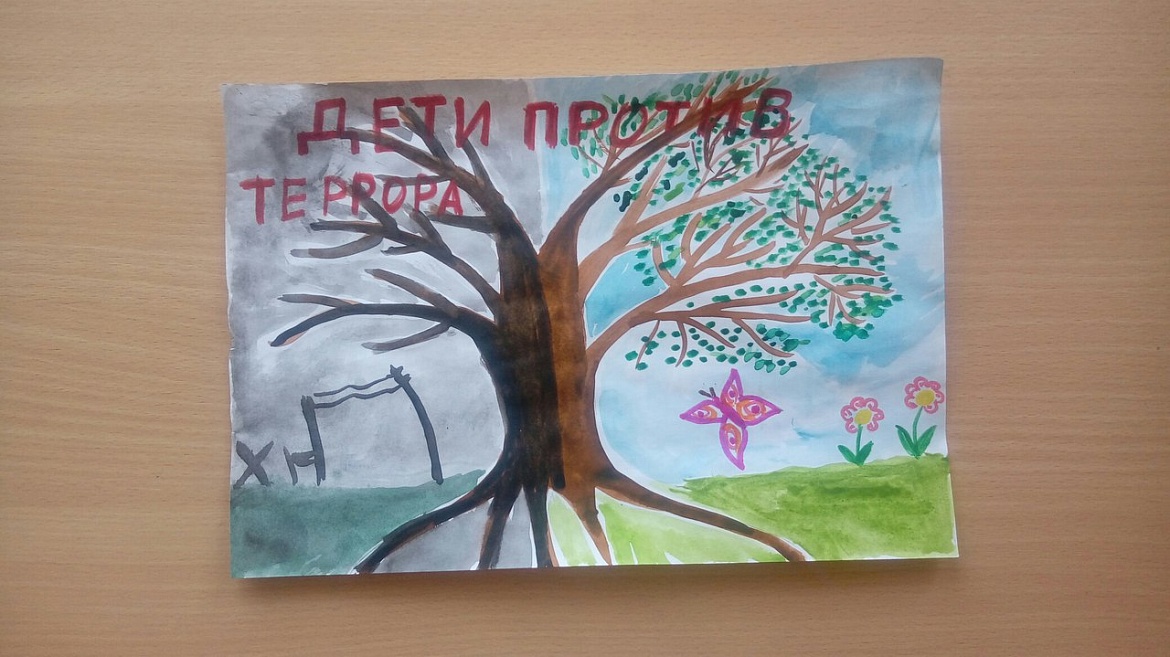 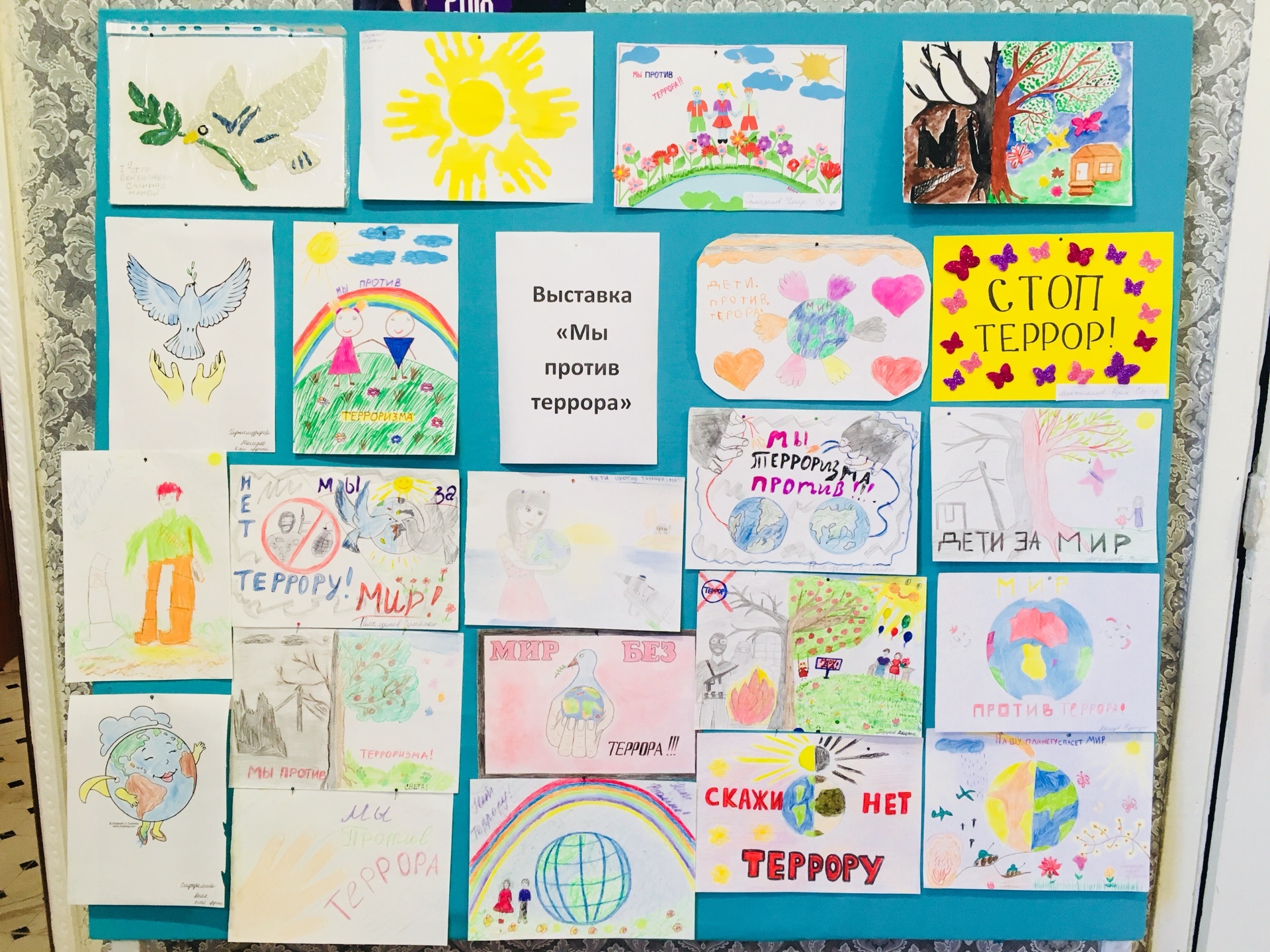 Воспитатели двух старших групп провели конкурс  детских  рисунков  на асфальте «Дети Чеченской Республики против террора!»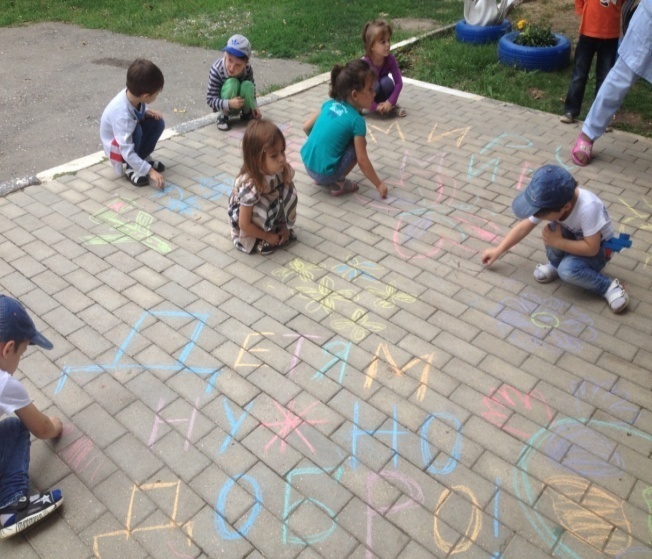 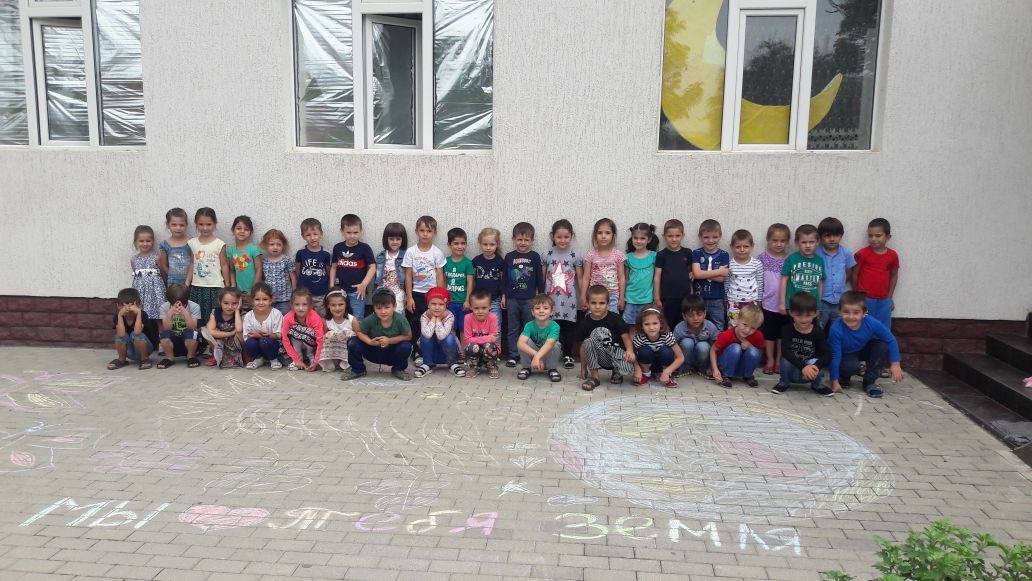 Воспитатели двух старших групп провели спортивные соревнования, посвящённые Дню солидарности в борьбе с терроризмом. 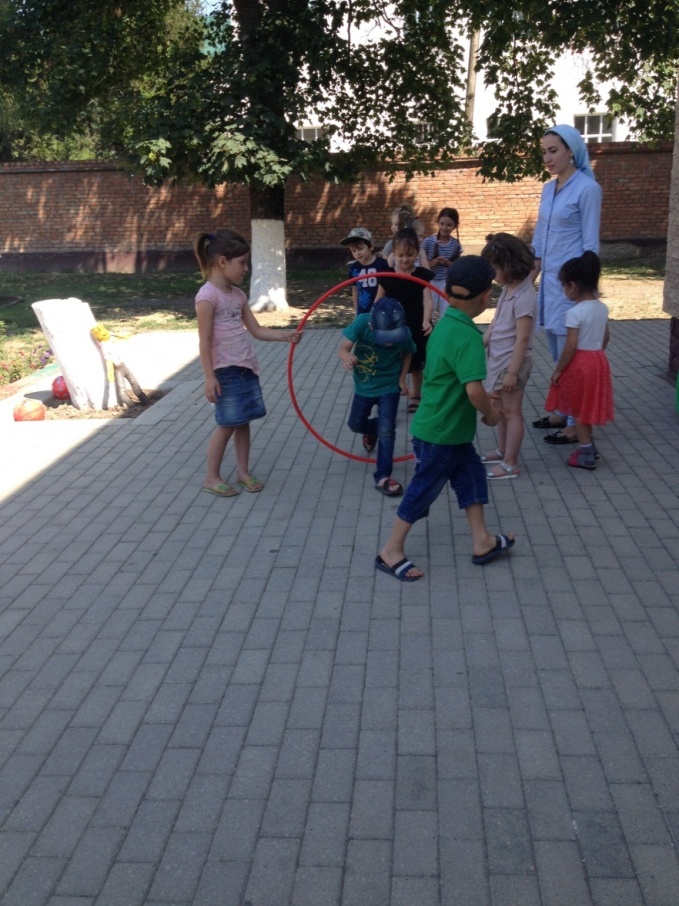 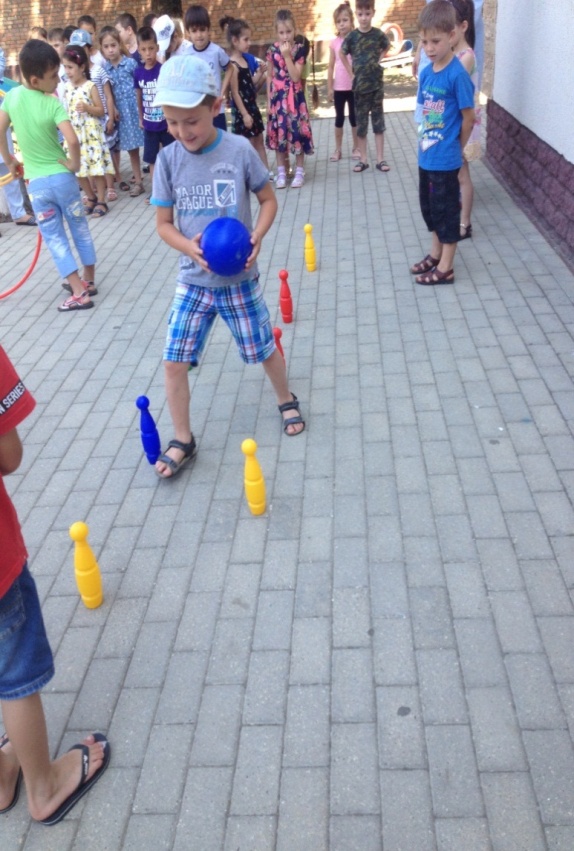 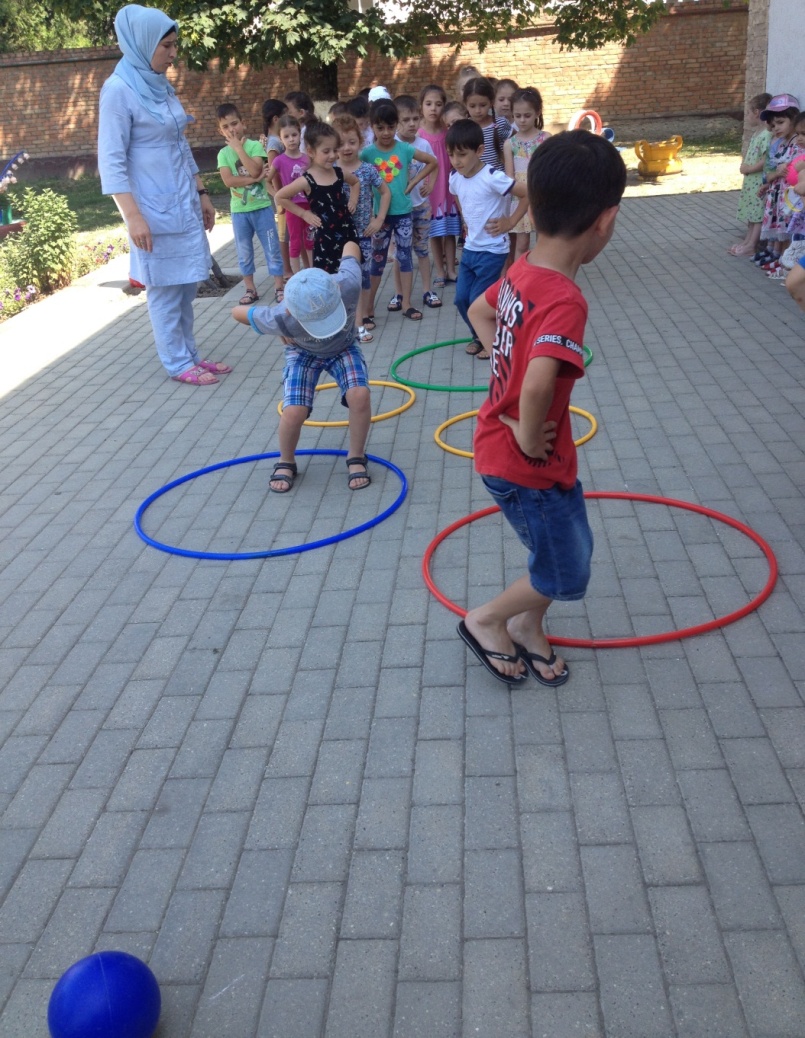 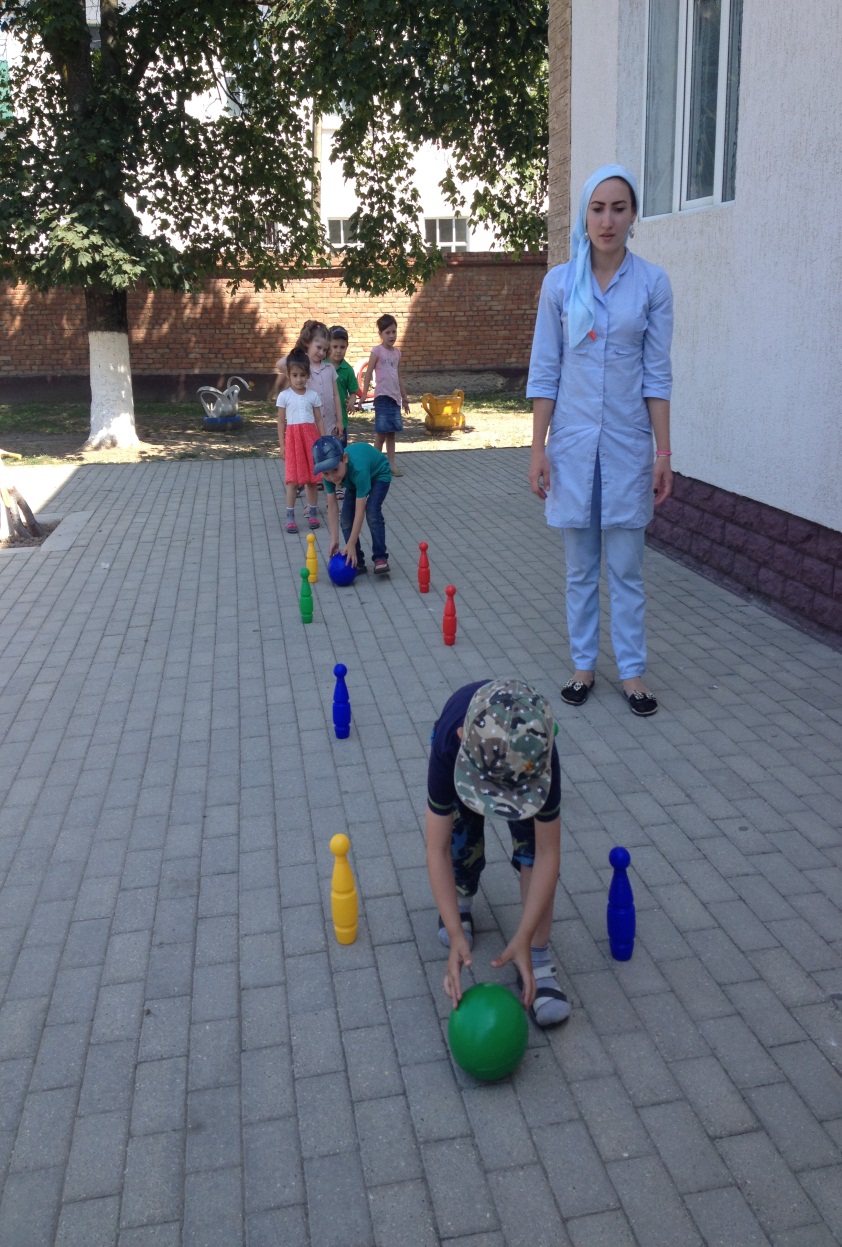 В течении всего месяца августа в ДОУ, в рамках реализации ЕК по духовно - нравственному воспитанию и развитию подрастающего поколения и по плану воспитательно-образовательной работы,  коллективом ДОУ проводился субботники на территории детского сад и за пределами ДОУ. Коллективом были выполнены работы по побелке деревьев и кустарников, скашивание травы, покраска бордюров, спортивных и игровых атрибутов на участке ДОУ: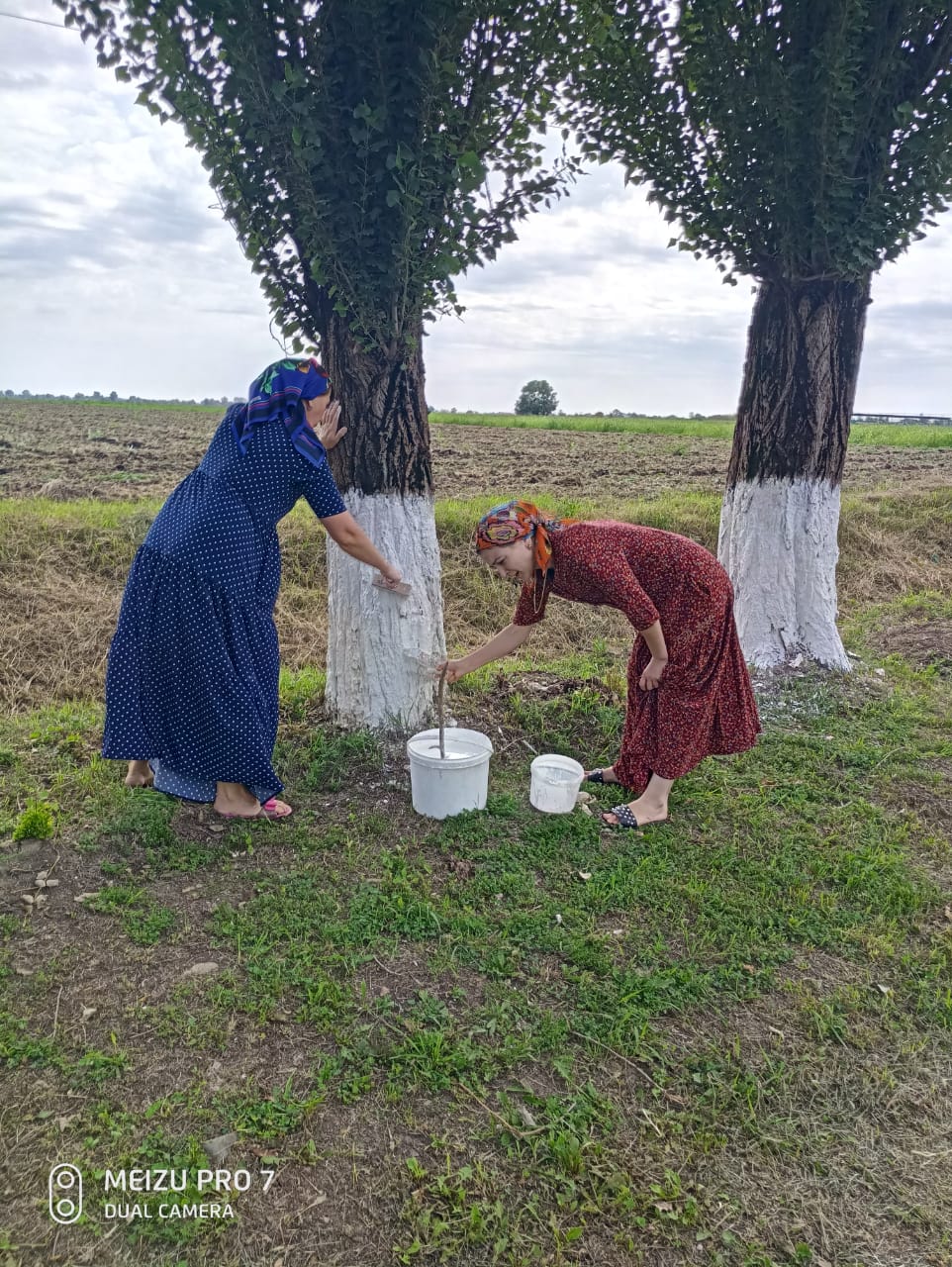 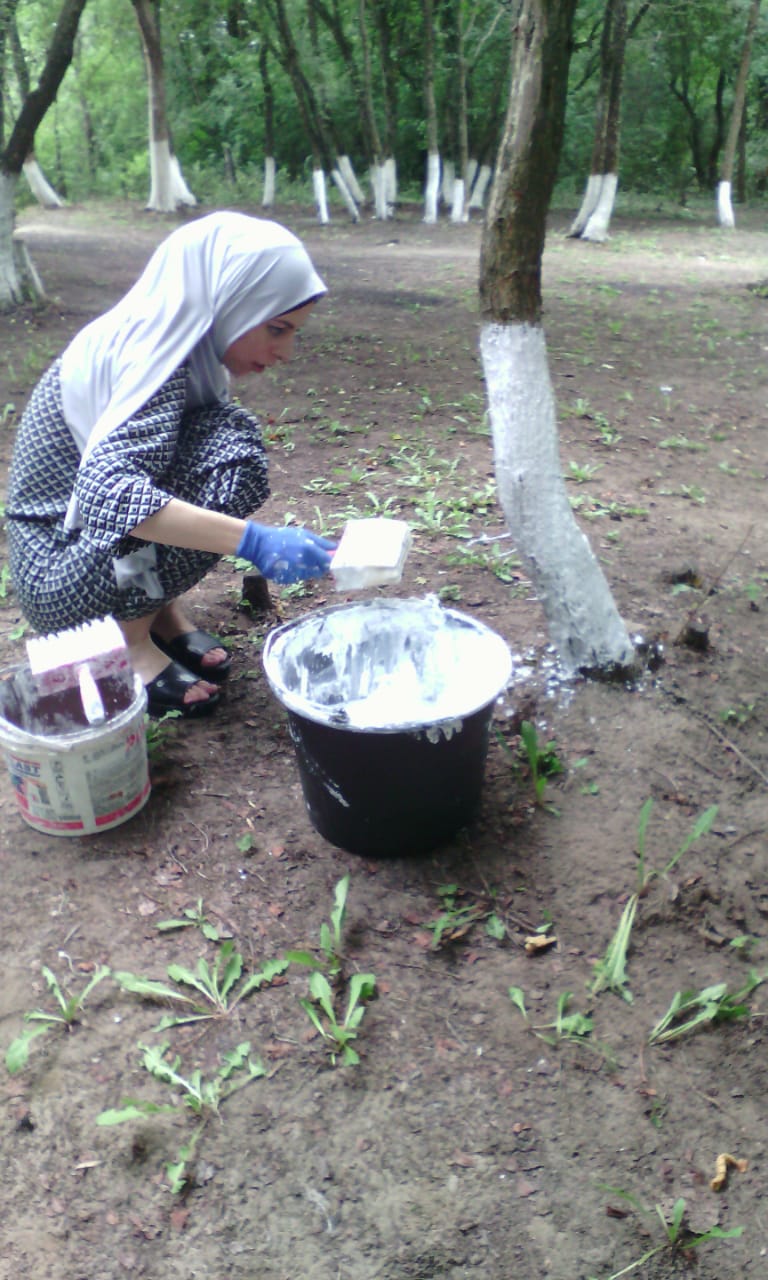 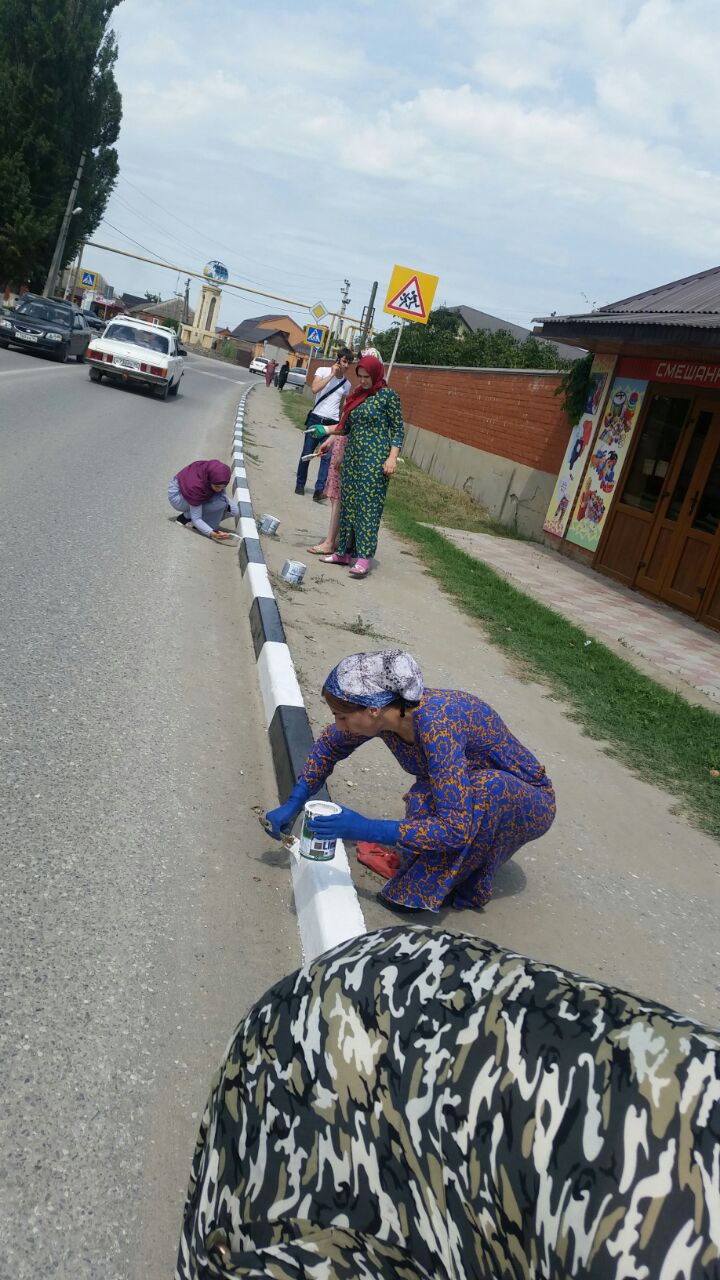 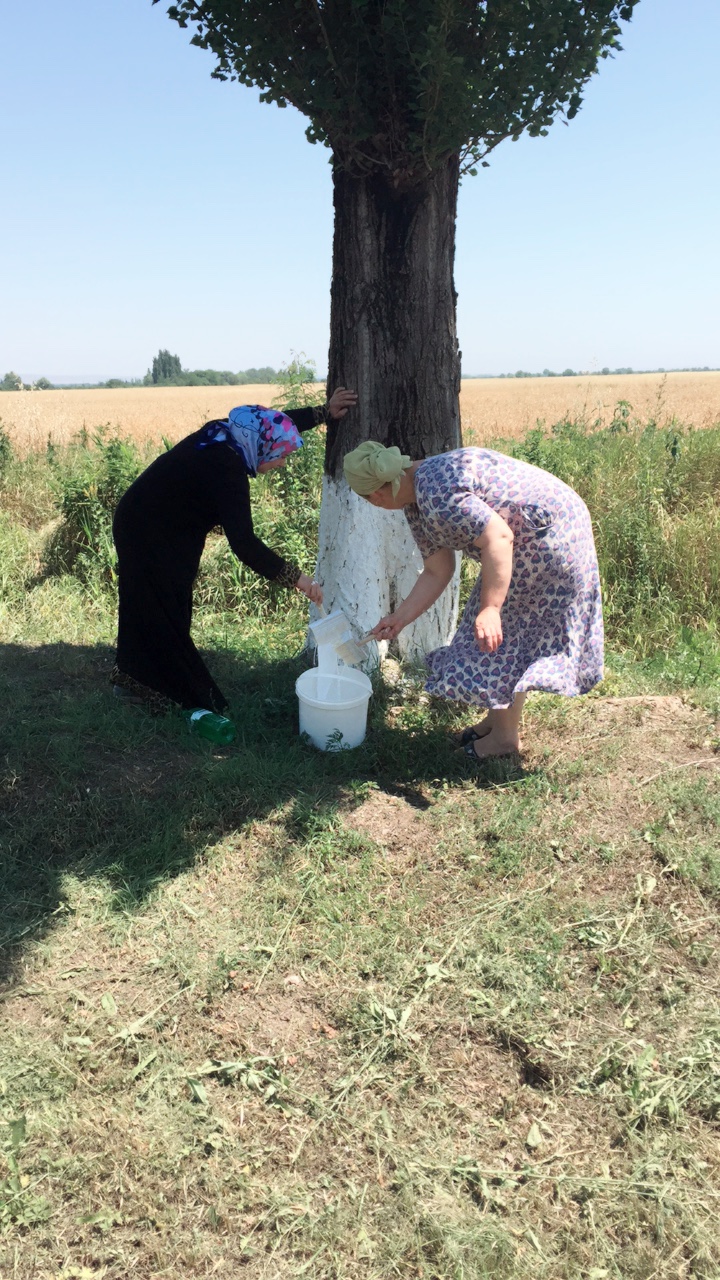                                                 Работа с семьейВ течение лета большое внимание уделялось работе с семьей, а именно проблеме совершенствования системы взаимодействия педагогов ДОУ с родителями дошкольников в области физического развития детей. С этой целью с родителями проводились беседы по основным вопросам гигиены детей, профилактики детских заболеваний, предупреждения детского травматизма, по организации питания. Основными формами информирования родителей по организации единого подхода к питанию детей в условиях ДОУ и семьи выступили сообщения, мультимедийная презентация, листовки, буклеты.В июле месяце детский сад начали посещать малыши. Вместе со своими родителями они знакомились с жизнью детского сада, привыкали к новой обстановке. Специально организованная совместная деятельность взрослых и детей на данном этапе помогла отвлечь малышей от переживаний, а также сплотить коллектив родителей. Чтобы помочь родителям и вновь прибывшим малышам поскорее адаптироваться к условиям детского сада в ДОУ функционировала гостиная «Давайте знакомиться», главными целями которой явились:-сформировать у будущих воспитанников положительные ассоциации, связанные с дошкольным учреждением;- оказать родителям воспитательные возможности организованного детского коллектива в данном возрастном этапе.Данная работа велась по трем направлениям: с детьми, родителями и воспитателями ДОУ. С целью информационного сопровождения родителей сотрудниками детского сада разработана «Памятка для родителей», которая включает в себя следующие разделы: «Здоровье вашего малыша», «Педагог-психолог рекомендует», «Конфликты-контакты», «Учимся говорить правильно».Для смягчения адаптационного периода в ДОУ используются различные формы воспитательно-образовательной работы. Воспитанники являются полноправными участниками конкурсов, фестивалей, праздников, проводимых в детском саду. Активное внимание родителей к жизни группы помогает дошкольникам быстрее справиться с проблемами, возникающими на этапе привыкания к детскому саду.Успешная адаптация малышей обеспечивалась благодаря внедрению в практику работы педагогического коллектива комплекса мероприятий, направленных на:- эффективное использование пространства ДОУ и предметно-развивающей среды, способствующей полноценному развитию каждого ребенка, удовлетворяющей его двигательную и познавательную активность, обеспечивающей психическую и физическую безопасность воспитанников;- формирование доверительного отношения родителей к ДОУ путем тесного взаимодействия с семьями (предварительное ознакомление детей и родителей с условиями пребывания в ДОУ во время посещения Дня открытых дверей, знакомства с будущими воспитанниками и специалистами, работающими с детьми раннего возраста;- своевременное информирование родителей о необходимости подготовки ребенка к поступлению в детский сад, по вопросам формирования у него познавательной активности, самостоятельности, умения общаться доступным ему средствами, а также оздоровления физического развития в дошкольных условиях.На данных мероприятиях родители смогли познакомиться поближе друг с другом, увидеть своего ребенка на фоне других детей. Благодаря слаженной работе всех служб ДОУ, малыши безболезненно адаптировались к новым условиям и посещают детский сад.Контроль и руководство оздоровительной работойВ целях качественной организации летне-оздоровительной работы с воспитанниками администрацией ДОУ осуществлялись контроль за санитарно-гигиеническими условиями организации режима дня, питания и физическим воспитанием детей, за организацией работы по обеспечению безопасности жизнедеятельности дошкольников, проверка наличия и сохранности выносного материала.               Взаимодействие с социальными институтами         В течение всего летнего оздоровительного периода педагоги ДОУ проводили физкультурные занятия, занятия по музыке. Особое внимание уделяли повышению безопасности детей, формированию у них навыков правильного поведения при угрозе и возникновении опасных чрезвычайных ситуаций. С воспитанниками проведены конкурсы рисунков, викторины, практические занятия по правилам пожарной безопасности, для родителей оформлена наглядная агитация по безопасности детей, организованы просмотры видеофильмов по тематике ГО и ЧС. В целях решения проблемы обеспечения безопасности дорожного движения, в ДОУ с 29 августа по 06 сентября будет проходить «Неделя безопасности». В рамках проведения «Недели безопасности» составлен план мероприятий, направленных на не только обучение воспитанников правилам дорожного движения, но и привитие им устойчивых навыков безопасного поведения в любой дорожной ситуации и положительного отношения к решению данной задачи. Над этой проблемой детский сад работает в тесном сотрудничестве с родителями воспитанников и сотрудниками  ГИБДД  с.Ачхой-Мартан.В течение недели проводились мероприятия по повышению уровня педагогической грамотности родителей по реализации образовательной области «Безопасность». Самыми интересными и поучительными стали практические задания, которые воспитанники старшего возраста решали вместе с инспектором по пропаганде  ГИБДД  А.А.Канаевой. Необходимым условием успешного обучения дошкольников правилам дорожного движения является также создание соответствующей материальной базы. В помощь воспитателям в методическом кабинете ДОУ подобраны методическая и детская художественная литература, конспекты занятий и бесед о правилах дорожного движения, картины, плакаты, пособия для занятий и игр. На территории детского сада имеется разметка, площадка с дорожными знаками, где проводится обучение детей соблюдению правил безопасности на дороге. В июле с целью накопления необходимых материалов по данному направлению было приобретено учебно-наглядное оборудование по обучению детей безопасному поведению на дороге: комплекты плакатов «Детская дорожная безопасность», «Знакомимся с дорогой», «Я – пешеход», комплекты рабочих тетрадей, программа обучения безопасному поведению на дороге «Азбука поведения на дороге» для ДОУ, сборник аудио-сказок «Дорожные приключения Бимы, Бома и Бама», мультимедийные и настольные игры.К ремонтным работам приступили в начале июня. Активное участие коллектива ДОУ в мероприятиях административно-хозяйственной работы позволило полностью подготовить детский сад к новому 2019 учебному году:- покрашены малые архитектурные формы;- выполнен косметический ремонт во всех возрастных группах, музыкальном зале и коридорах;- выполнена работа по испытанию электрооборудования и кабелей кухни, прачечной и вентиляции.Анализируя работу коллектива ДОУ в летне-оздоровительный период можно отметить положительные стороны:- отсутствие травм и несчастных случаев с воспитанниками и сотрудниками ДОУ;- низкая заболеваемость.Таким образом, лето - самое долгожданное и любимое время года детей прошло, но воспитанники ДОУ, благодаря слаженной работе педагогов, успели укрепить свое здоровье, насладиться солнечной энергией, яркими эмоциями и новыми впечатлениями.Отчёт подготовила старший воспитатель                                                                         А.И.Дубаева